Фоторепортаж о проведении дистанционных минуток здоровьясредней группы №3 «Сидим дома с пользой для здоровья»Воспитатели: Тарбина Н.А., Манакова О.В.Цель: формирование потребности к ведению здорового образа жизни.Задачи: Вовлечь совместную деятельность в режиме самоизоляции  семью к выполнению игровых физических упражнении. Семья Камышевых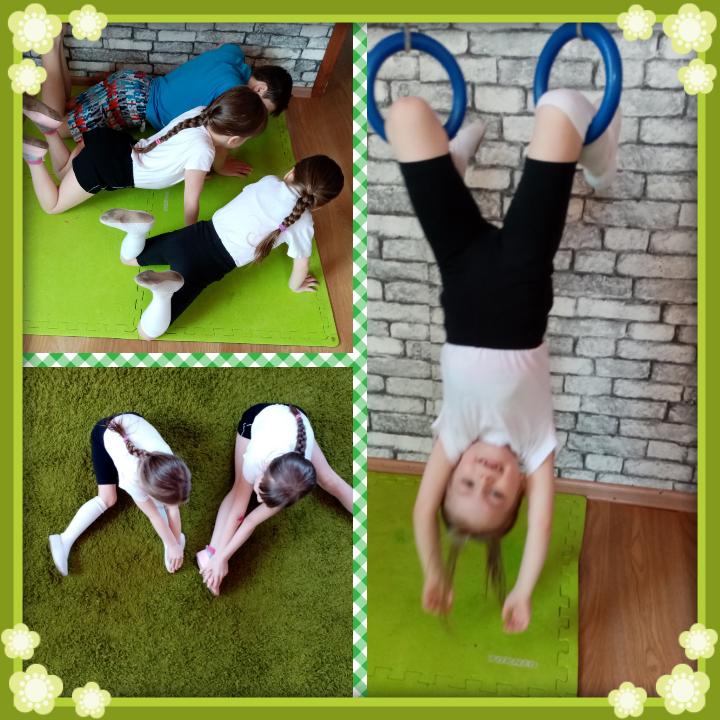 Всем известно, всем понятно,Что здоровым быть приятно.Только надо знать,Как здоровым стать!Семья Камышевых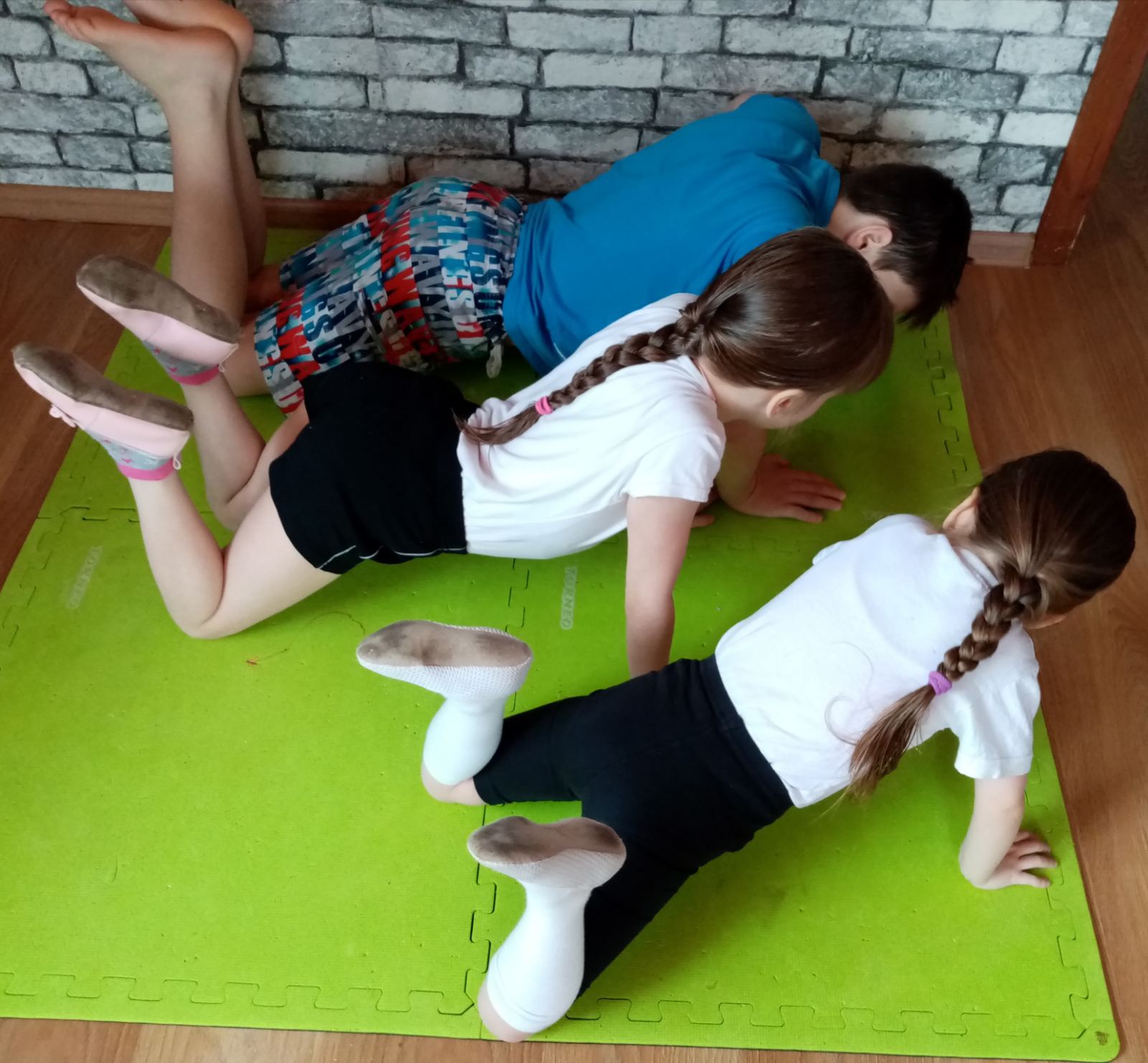 Приучай себя к порядку -Делай каждый день зарядку,Смейся веселей,Будешь здоровей.Семья Егоровых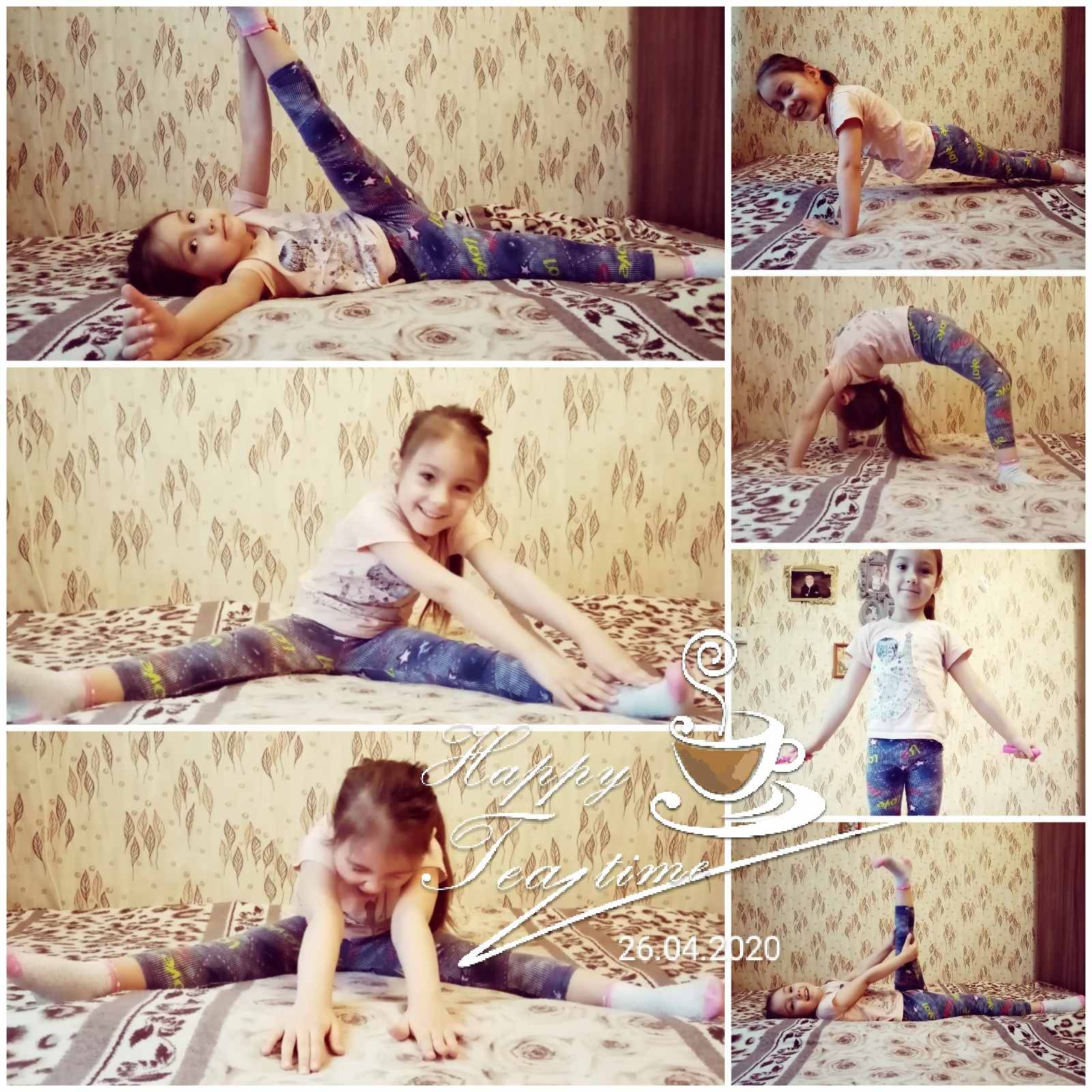 В мире нет рецепта лучше -Будь со спортом неразлучен,Проживешь сто лет -Вот и весь секрет!Семья Бесан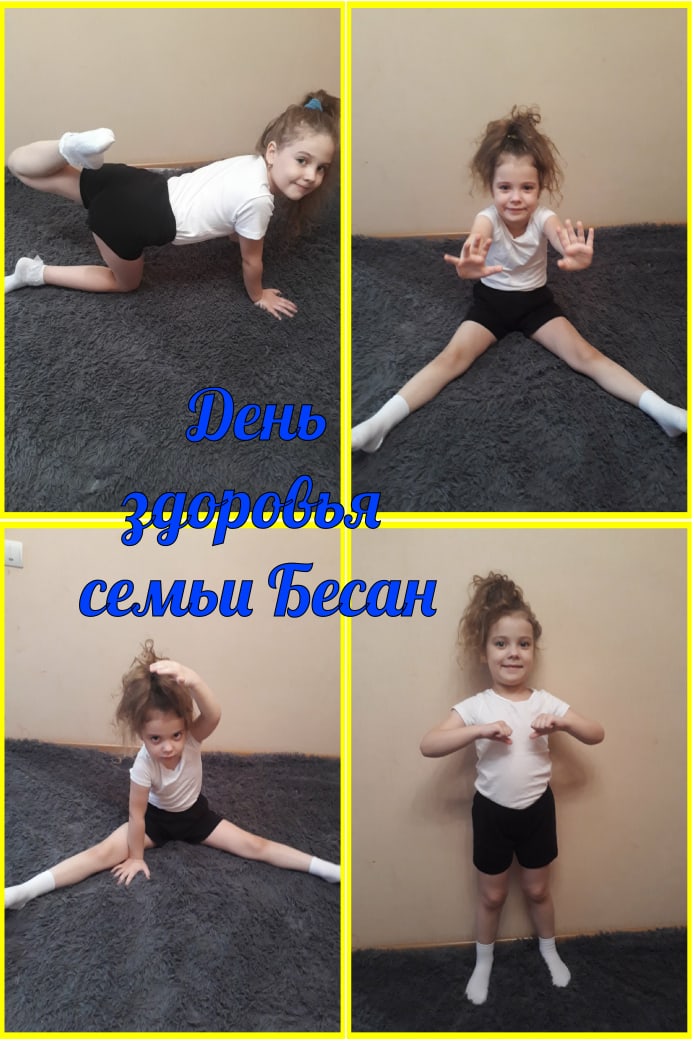 Чтоб расти и закалятьсяНе по дням, а по ночамМы привыкли заниматьсяФизкультурой по утрам!